Sunset Villages Event Venues	There are several venues on our property available to rent for your event. See below for further details.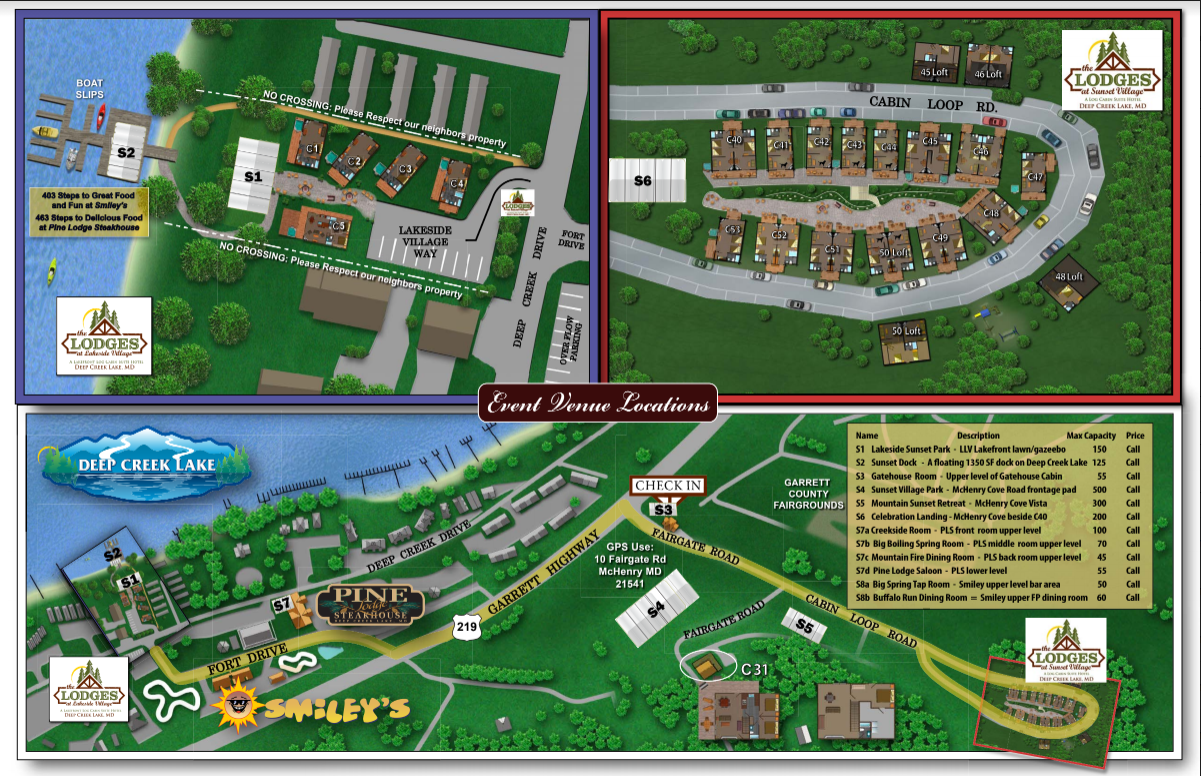 Amenities & Prices	The following is a list of amenities available for rent through The Lodges at Sunset Village and their prices. Prices are subject to change at any time.Map LocationNameDescriptionMax Capacity1 Hour Min Price3 Hour PriceAdditional Hour PriceS1Lakeside Sunset ParkGently sloping lakefront lawn with gazebo and beautiful lake view with mountain backdrop150$1000.00$4500.00$750.00S2Sunset DockFloating 1350 sqft dock on Deep Creek Lake with mountain views125$1000.00$3750.00$1000.00S4Sunset Village ParkHillside lawn with beautiful view of lake and mountains500$9000.00$15000.00$2500.00S5Mountain Sunset RetreatHillside lawn above Garrett County Fairgrounds300$3000.00$9000.00$2000.00ItemPrice30*45 Frame Tent (Lighted) Only available at S4$1000.00Side Walls for 30*45 Tent$250.0030*75 Frame Tent (Lighted) Only available at S4$2000.00Side Walls for 30*75 Tent$500.00Chandelier$40.006 ft Table$6.00/per unit8 ft Table$8.00/per unitWhite Resin Chair$3.00/per unitDance Floor$250.00 - $500.00Heater$125.00/per unitFire Pit$80.00/per unit6 ft Tablecloth (White)$3.50/per unit6 ft Tablecloth (Color)$4.50/per unit8 ft Tablecloth (White)$4.25/per unit8ft Tablecloth (Color)$5.00/per unit13 ft Table Skirt$8.00/per unit17 ft Table Skirt$10.00/per unit21 ft Table Skirt$12.00 per unitCloth Napkins (White)$0.25/per unitCloth Napkins (Color)$0.50/per unit